18 мая 2022 года прошел педагогический совет по теме: «Я эффективный учитель: как мотивировать к учебе и повысить успешность «слабых учащихся»? Как учителю работать с неуспевающими учениками».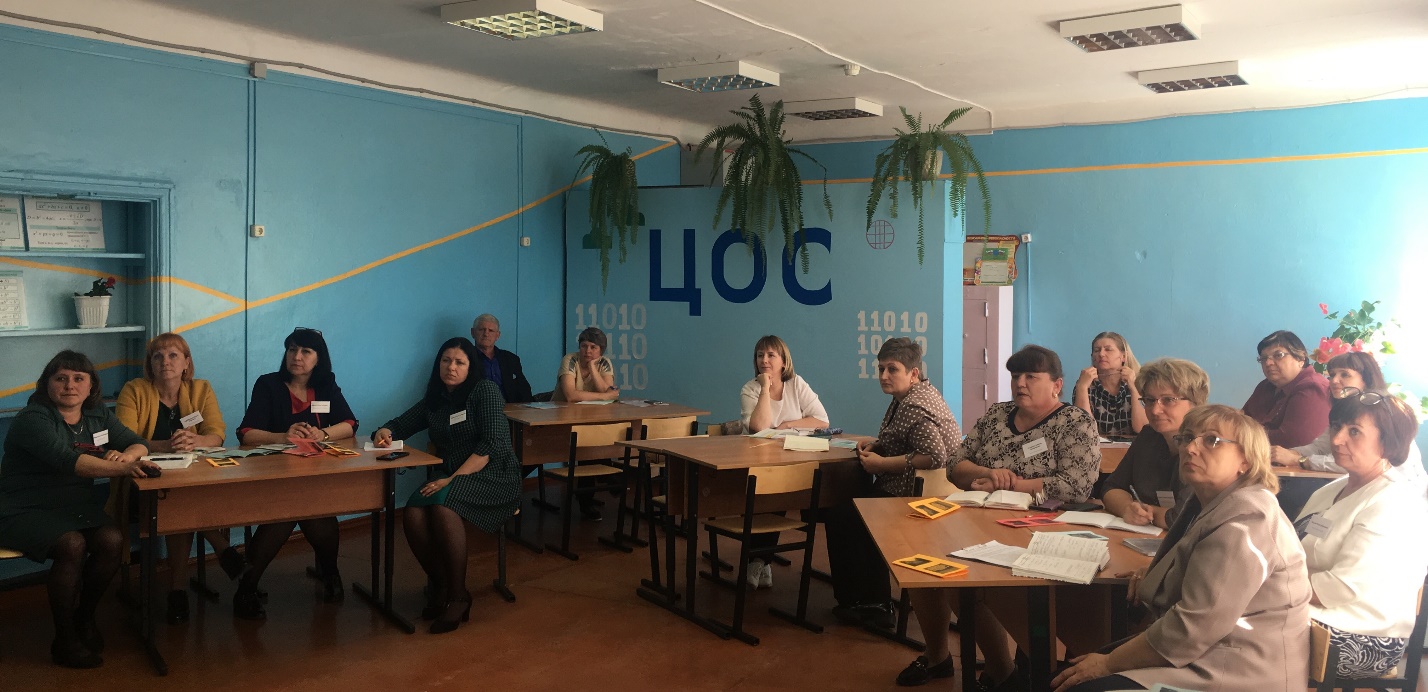 На педагогическом педсовете присутствовали гости: Гусенкова Лариса Александровна, начальник управления образования администрации городского округа города Райчихинска, Галушко Любовь Николаевна, заместитель начальника образования города Райчихинска, муниципальный координатор проекта «500+»,Муркина Юлия Александровна, заместитель директора по УВР МОАУ Г № 8, координатор школы проекта «500+»,Ковшик Виктор Анатольевич, директор МОАУ ООШ № 22,Нужная Елена Григорьевна, заместитель директора по УВР МОАУ ООШ № 22,Караульных Светлана Сергеевна, заместитель директора МОАУ СОШ № 1,Анкудинова  Ольга Викторовна, учитель начальных классов, руководитель ГМО г. Райчихинска. Головина Светлана Евгеньевна, заместитель директора по УВР, проанализировала ситуацию по образовательному учреждению.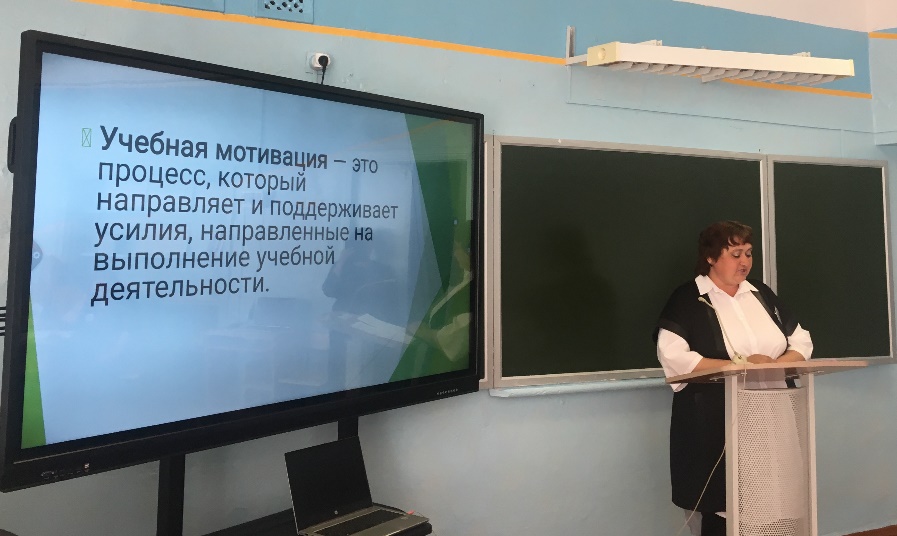 Педагогический совет прошёл в форме – урока, на котором поднимались вопросы: «Мотивация – главное условие повышения качества образования», новые подходы к мотивации школьников, о мотивах учения и как выработать мотивацию к учёбе.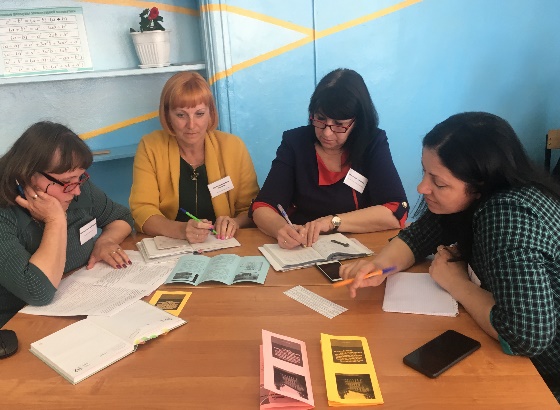 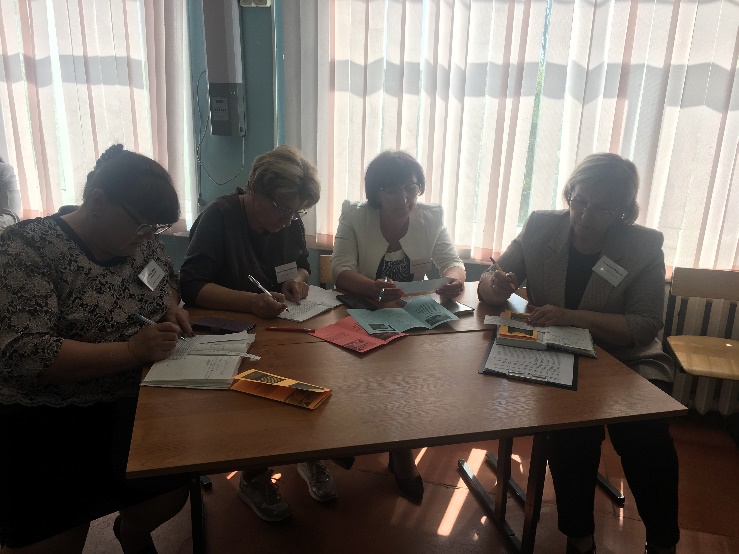 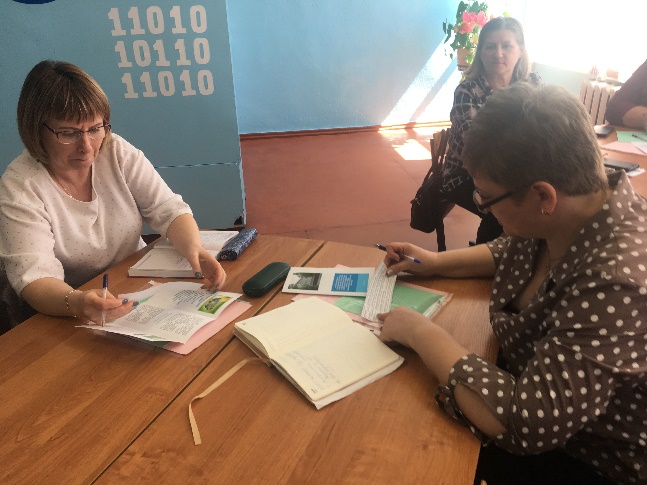 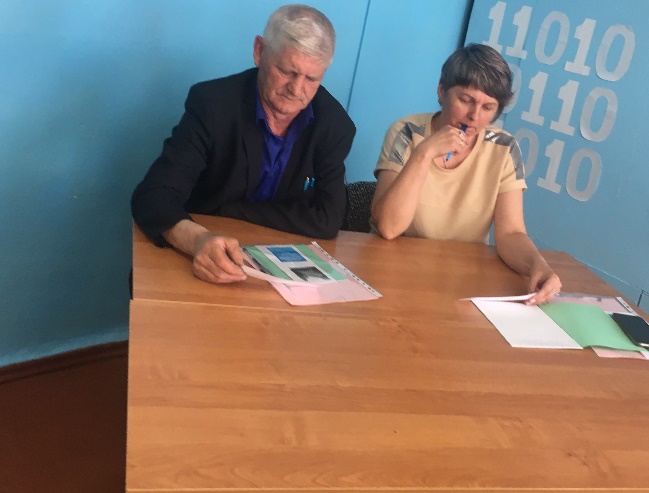 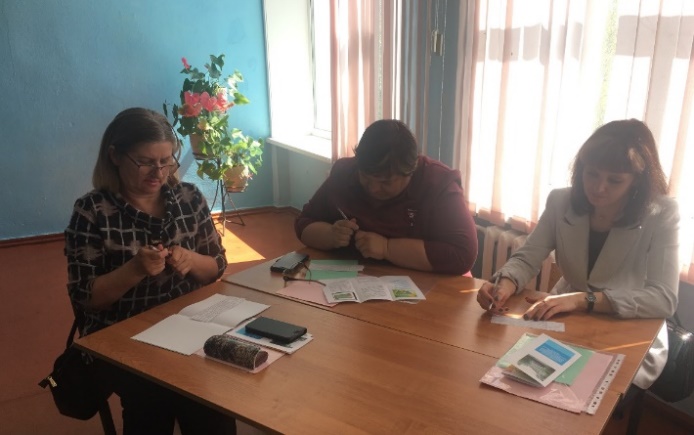 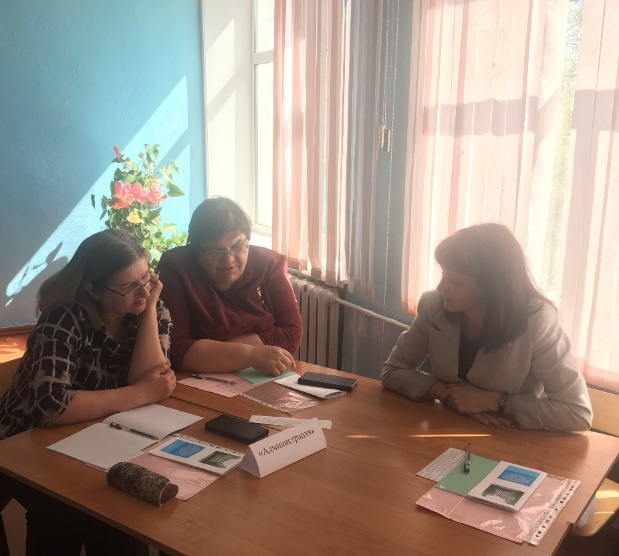 С опытом работы по этой теме поделились Матвиенко Елена Владимировна, учитель математики, 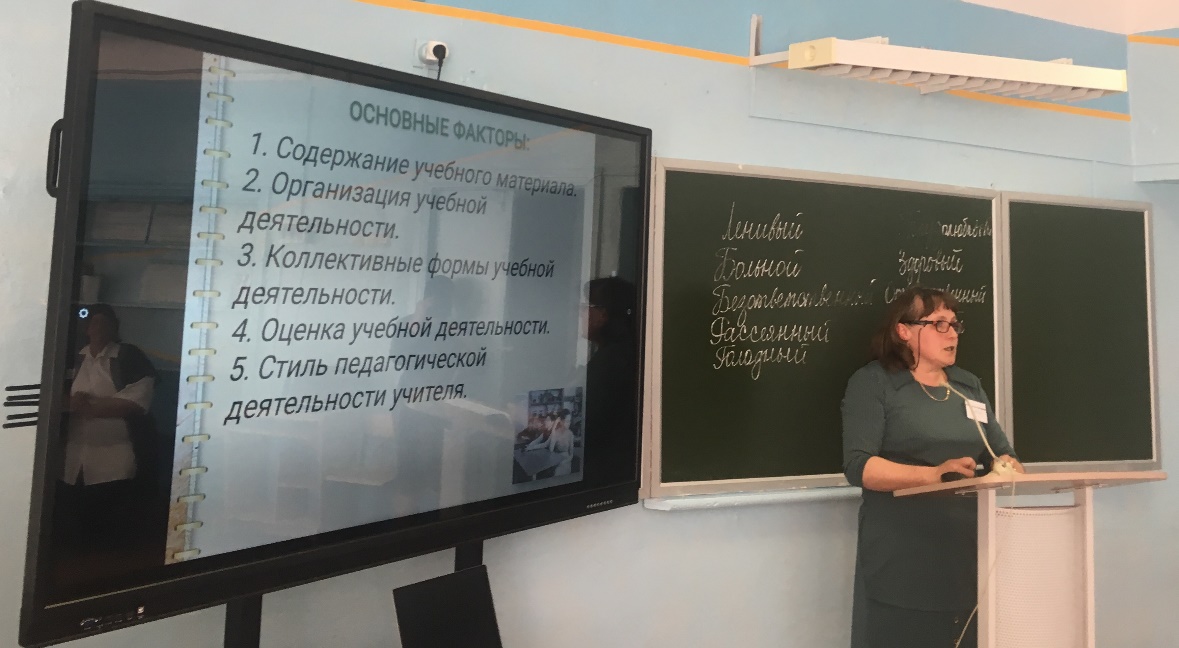 Сливко Елена Николаевна, учитель начальных классов, руководитель ШМО начальных классов.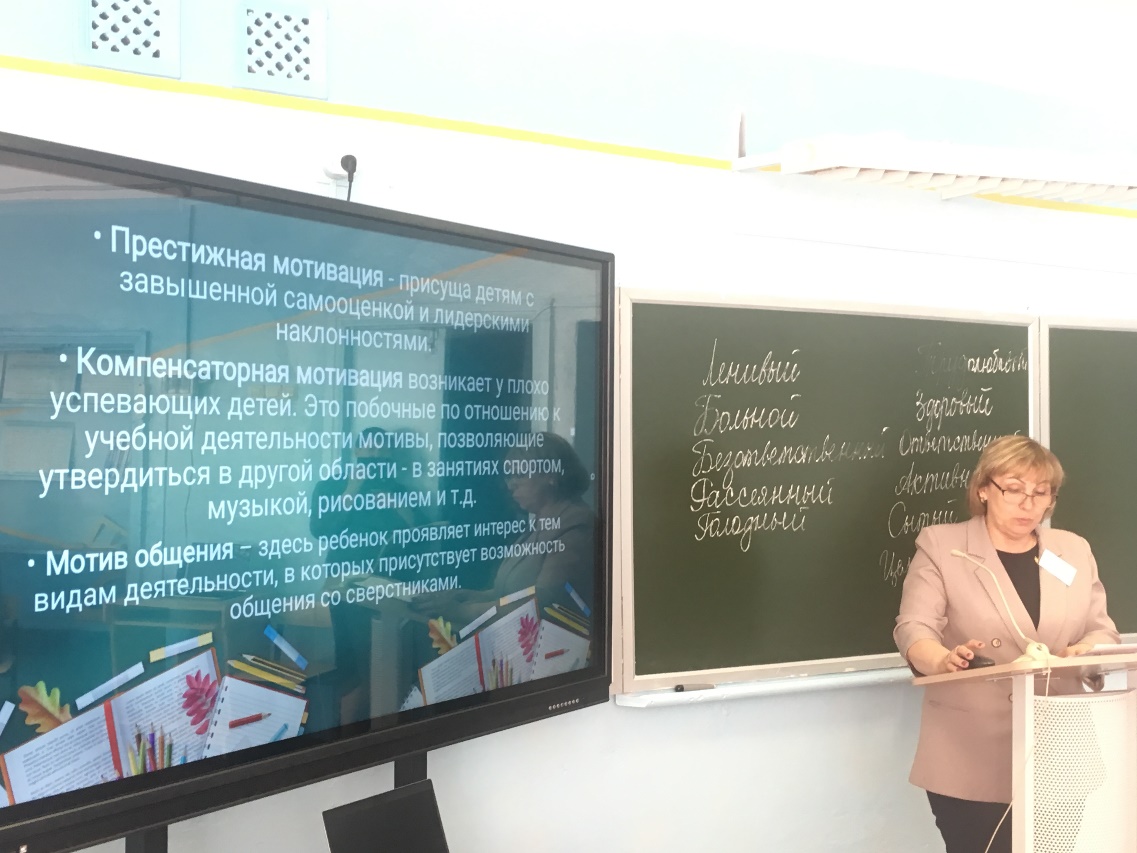 Все участники (педагогические работники, гости) были вовлечены в решение кейсов по повышению мотивации школьника, выступив в роли «педагога начальной школы», «педагога основной школы», «ученика», «родителя», «администрации».С подробной информацией вы можете ознакомиться на официальном сайте образовательного учреждения.